Кисловодская городская организация профсоюза работников образования предлагает путевки в санатории России,                                                                          членам профсоюза санаторные путевки со скидкой 20%.ЧТО НУЖНО СДЕЛАТЬ ЧЛЕНУ ПРОФСОЮЗА,  ЧТОБЫ ПОЛУЧИТЬ ЛЬГОТНУЮ ПУТЕВКУ?
1. Убедиться, состоишь ли в профсоюзе, входящем в ФНПР.
2. Обратиться с просьбой о предоставлении льготной путевки к председателю профкома. 
3. Получить информацию о том, какие санатории можно выбрать.
4. Написать заявление, с указанием выбранного санатория и срока отдыха.
5. После получения подтверждения бронирования путевки оплатить ее.
6. Получить обменную путевку на руки.Санатории СКО ФНПР «ПРОФКУРОРТ»                                                                                 (цены на сайтах указаны с 20% скидкой  для членов профсоюза).
Ессентуки
1. ЛПУ Санаторий им. Анджиевского
2. ЛПУ Базовый санаторий Виктория
3. ООО Профкурорт Санаторий Надежда
4. ЛПУ Санаторий Березы
5. ЛПУ Санаторий им. И.П.Павлова
6. ЛПУ Санаторий Целебный ключЖелезноводск
1. ЛПУ Санаторий им. 30-летия Победы
2. ЛПУ Санаторий им. С.М.Кирова
3. ЛПУ Санаторий Эльбрус
4. ЛПУ Санаторий Здоровье
5. ЛПУ Санаторий Дубрава
6. ЛПУ Санаторий им. Э.ТельманаКисловодск
1. СКУ Санаторий им. С.М. Кирова
2. СКУ Санаторий Пикет
3. СКУ Санаторий Нарзан
4. СКУ Санаторий им. Г.Димитрова
5. СКУ Санаторий МоскваПятигорск
1. ЛПУП Санаторий Лесная Поляна
2. ЛПУП Санаторий Ленинские скалы
3. Курортная поликлиника им.Н.И.Пирогова.
4. ЛПУП Санаторий им. Лермонтова
5. ЛПУП Санаторий РодникАнапа
1. ЗАО Санаторий Малая БухтаГеленджик
1. ЗАО Пансионат с лечением Сосновая Роща
2. ООО Санаторий ЧерноморецСочи                                                                                                                                                                                                                   ЗАО Санаторий Металлург
2. ЗАО Санаторий Волна
3. АО Санаторий МоскваАдлер
1. СКО Адлеркурорт
Корпус Фрегат
Корпус коралл
Корпус дельфинДля покупки льготной путевки  в нужное для отдыха время, необходимо подать заявку на путевку заблаговременно, за 1.5 месяца и оплатить её за 20 дней до заезда.

Председатель  профсоюзной организации    БЫЧКОВА С.Н.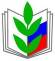 ПРОФСОЮЗ РАБОТНИКОВ НАРОДНОГО ОБРАЗОВАНИЯ И НАУКИ РОССИЙСКОЙ ФЕДЕРАЦИИ                  (ОБЩЕРОССИЙСКИЙ ПРОФСОЮЗ ОБРАЗОВАНИЯ)                                              СТАВРОПОЛЬСКАЯ КРАЕВАЯ ОРГАНИЗАЦИЯ                                   кисловодская городская организация                                                         ОТЧЕТНО-ВЫБОРНАЯ КОНФЕРЕНЦИЯВЫПИСКА ИЗ ПРОТОКОЛАПРОФСОЮЗ РАБОТНИКОВ НАРОДНОГО ОБРАЗОВАНИЯ И НАУКИ РОССИЙСКОЙ ФЕДЕРАЦИИ                  (ОБЩЕРОССИЙСКИЙ ПРОФСОЮЗ ОБРАЗОВАНИЯ)                                              СТАВРОПОЛЬСКАЯ КРАЕВАЯ ОРГАНИЗАЦИЯ                                   кисловодская городская организация                                                         ОТЧЕТНО-ВЫБОРНАЯ КОНФЕРЕНЦИЯВЫПИСКА ИЗ ПРОТОКОЛАПРОФСОЮЗ РАБОТНИКОВ НАРОДНОГО ОБРАЗОВАНИЯ И НАУКИ РОССИЙСКОЙ ФЕДЕРАЦИИ                  (ОБЩЕРОССИЙСКИЙ ПРОФСОЮЗ ОБРАЗОВАНИЯ)                                              СТАВРОПОЛЬСКАЯ КРАЕВАЯ ОРГАНИЗАЦИЯ                                   кисловодская городская организация                                                         ОТЧЕТНО-ВЫБОРНАЯ КОНФЕРЕНЦИЯВЫПИСКА ИЗ ПРОТОКОЛА